QUIZ FOR 6TH GRADES / UNIT-8: DETECTIVES AT WORK (20x5=100 pts.)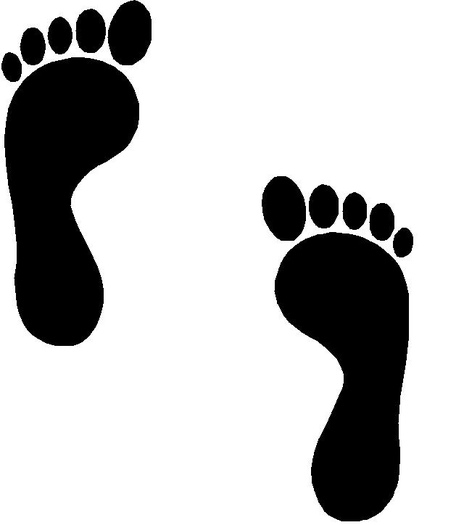 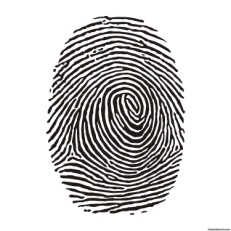 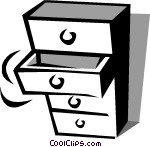 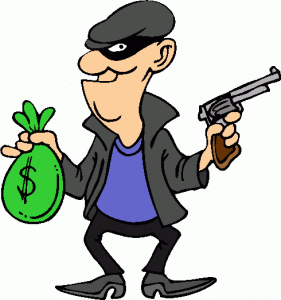 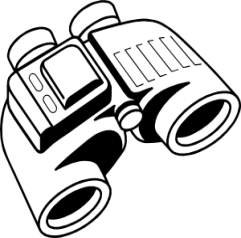 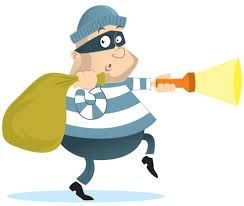 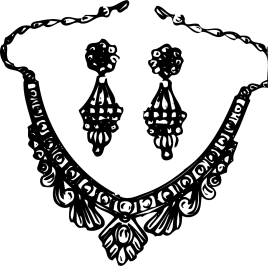 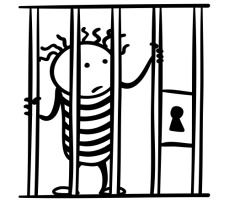 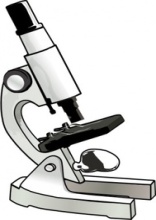 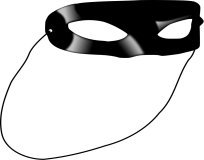 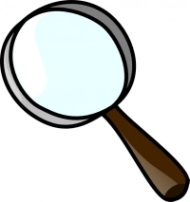 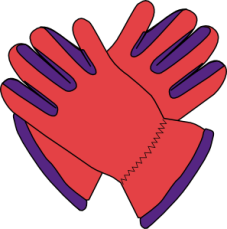 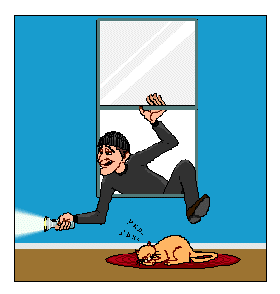 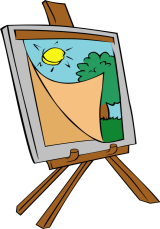 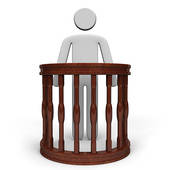 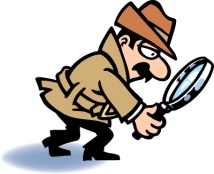 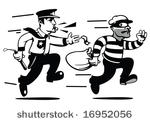 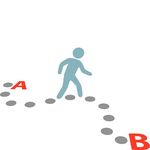 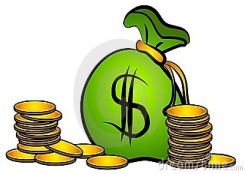 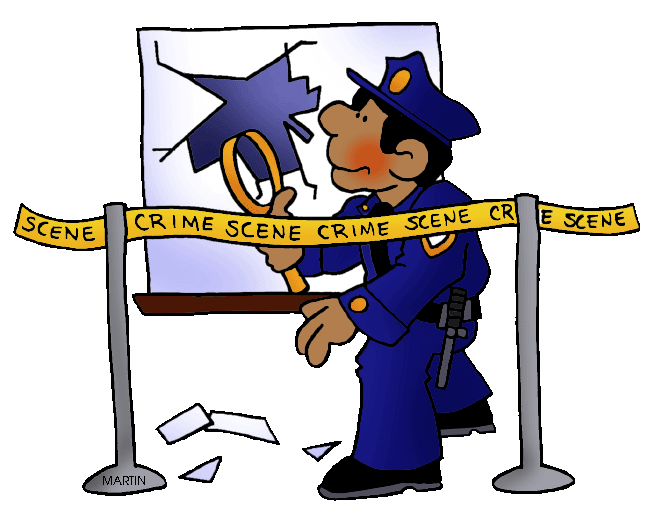 